Государственное автономное образовательное учреждение дополнительного профессионального образования(повышения квалификации) специалистов Чукотского автономного округа«Чукотский институт развития образования и повышения квалификации»Центр оценки качества образования, аттестации и повышения квалификацииОСНОВНЫЕ ИТОГИОСНОВНОГОГОСУДАРСТВЕННОГОЭКЗАМЕНАпо географиив Чукотском автономном округев 2015 году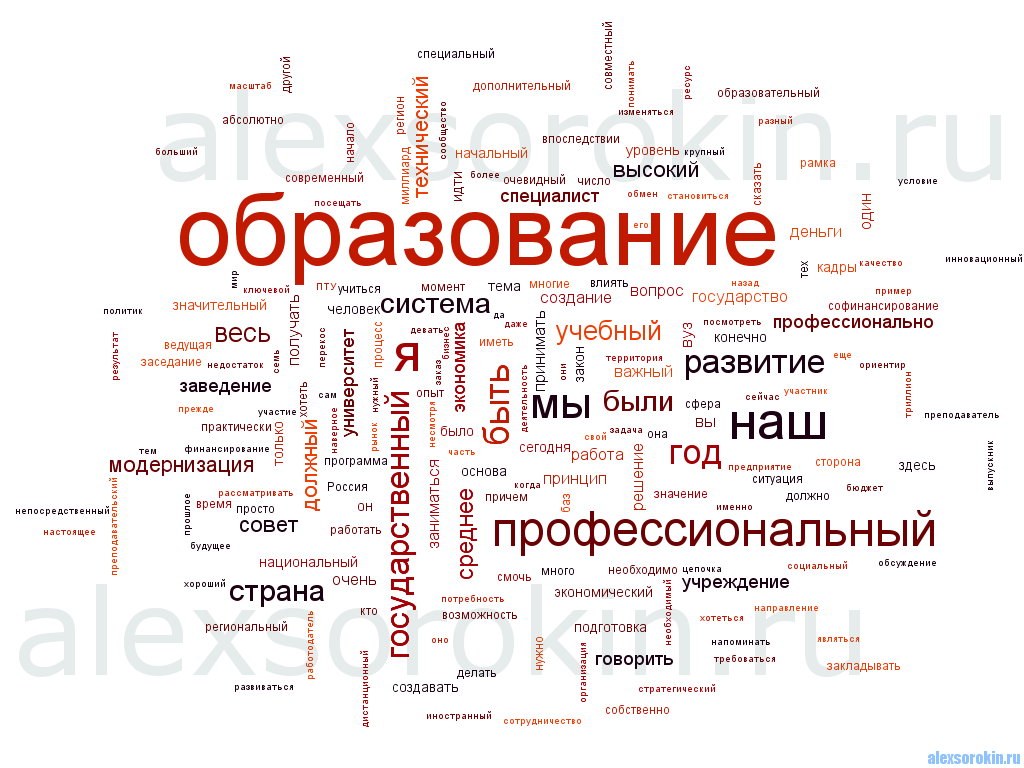 Анадырь, 2015Составитель: К.И. Синкевич, методист по экспериментальной и диагностической работе центра оценки качества образования, аттестации и повышения квалификации ГАОУ ДПО ЧИРОиПКТехнический исполнитель сборника: Л. Выквырагтыргыргына, методист по издательской деятельности информационно-библиотечного и издательского отдела ГАОУ ДПО ЧИРОиПК.Сборник содержит аналитические материалы по итогам основного государственного экзамена по географии в Чукотском автономном округе в 2015 году и предназначен специалистам муниципальных органов, осуществляющих управление в сфере образования, руководителям и педагогическим работникам образовательных организаций Чукотского автономного округа.ГАОУ ДПО ЧИРОиПКЦОКОАиПКИтоги проведения основного государственного экзамена по географиина территории Чукотского автономного округа в 2015 годуОсновной государственный экзамен по географии в 2015 году на территории Чукотского автономного округа проводился в следующие сроки:3 июня 2015 года – основной экзамен,17 и 18 июня 2015 года – резервные дни сдачи (пересдачи) экзамена.Характеристика основных итогов проведения основного государственного экзамена по географии на территории Чукотского автономного округа в 2015 году представлена в соответствии со следующей структурой:1. Краткая характеристика изменений в контрольных измерительных материалах по географии 2015 года по сравнению с 2014 годом. 2. Краткая характеристика процедуры проведения основного государственного экзамена по географии и процедуры проверки экзаменационных заданий ОГЭ по географии в 2015 году.3. Статистические данные по участию в экзамене по географии в 2015 году, в том числе в сравнении с 2013-2014 г.г., в разрезе муниципальных территориальных образований  и образовательных организаций Чукотского автономного округа.4. Общая характеристика показателя среднего тестового балла за выполнение экзаменационных заданий в Чукотском автономном округе в 2015 г., в том числе в сравнении с 2012-2014 г.г. по ЧАО, в разрезе муниципальных территориальных образований  и образовательных организаций Чукотского автономного округа.5. Рейтинг лучших индивидуальных достижений участников основного государственного экзамена по географии в 2015 г.6. Анализ результатов выполнения экзаменационных заданий контрольных измерительных материалов основного государственного экзамена по географии в 2015 г.7. Методические рекомендации по подготовке выпускников 11-х, 12-х классов образовательных учреждений Чукотского автономного округа к государственной (итоговой) аттестации по географии в 2016 году.1. Краткая характеристика изменений в контрольных измерительных материалах по географии 2015 года по сравнению с 2014 годом	Контрольные измерительные материалы (КИМ) по географии 2015 г. в целом сохранили преемственность с КИМ 2014 г. Изменения в структуре и содержании КИМ отсутствуют.Изменена форма записи ответа на каждое из заданий 1–7, 9–13, 21, 22, 27–29: в экзаменационной работе 2015 г. требуется записывать цифру, соответствующую номеру правильного ответа.2. Краткая характеристика процедуры проведения основного государственного экзамена по географии и процедуры проверки экзаменационных заданий ОГЭ по географии в 2015 году На выполнение экзаменационной работы отводилось 2 часа (120 минут). Учащиеся должны быть обеспечены линейками, непрограммируемыми калькуляторами и географическими атласами для 7, 8 и 9 классов (любого издательства).На экзамене в аудиторию не допускаются специалисты по географии. Использование единой инструкции по проведению экзамена позволяет обеспечить соблюдение единых условий без привлечения лиц со специальным образованием по географии.Проверку экзаменационных работ (заданий с развернутыми ответами) осуществляют специалисты-предметники, являющиеся членами предметной комиссии по географии Государственной экзаменационной комиссии Чукотского автономного округа и прошедшие специальную подготовку по проверке и оцениванию заданий с развернутыми ответами в форме очно-заочного обучения в объёме 36 часов.Задания с выбором ответа и с кратким ответом проверяются путем сравнения ответов с эталонами. Задания с развернутым ответом проверяются экспертами в соответствии со специально разработанным перечнем критериев.Выполнение задания в зависимости от типа и трудности оценивается разным количеством баллов. Верное выполнение каждого задания с выбором ответа и кратким ответом оценивается 1 баллом. За выполнение заданий с развернутым ответом (14, 20) в зависимости от полноты и правильности ответа выставляется от 0 до 2 баллов, выполнение задания 23 оценивается 1 баллом. Максимальное количество первичных баллов, которое можно было получить за выполнение всех заданий экзаменационной работы, - 32 балла.3. Характеристика основных статистических результатов единого регионального экзамена 2015 года по географии на территории Чукотского автономного округа в разрезе муниципальных территориальных образований  и образовательных организаций Чукотского автономного округаВ основном государственном экзамене по географии в 2015 году принимали участие 77 выпускников 9-х классов из 14 общеобразовательных организаций, представляющих 6 муниципальных территориальных образований Чукотского автономного округа. Таблица 1 представляет сводные данные по участию в экзамене по географии выпускников 9-х классов ОО ЧАО в 2015 году.Таблица 1Сводные данные по участию в экзамене по географиивыпускников 9-х классов ОО ЧАО в 2015 годуТаблица 2 представляет показатели сравнительной характеристики участия в ОГЭ по географии за последние 3 года. Таблица 2Как видно из представленных данных, в 2015 году в округе уменьшилось количество муниципалитетов и образовательных организаций, чьи выпускники приняли участие в основном государственном экзамене по географии. Общее количество участников экзамена возросло на 16,7 %.4. Общая характеристика показателя среднего тестового балла за выполнение экзаменационных заданий в Чукотском автономном округе в 2015 г., в том числе в сравнении с 2013-2014 г.г. по ЧАО, в разрезе муниципальных территориальных образований  и образовательных организаций Чукотского автономного округаВ 2015 году, как и в предыдущем году,  для перевода первичного тестового балла, полученного участниками экзамена за выполнение экзаменационной работы по географии, в отметку по пятибалльной шкале была использована следующая шкала:Таблица 3Следует отметить, что ориентиром при отборе выпускников 9-х классов в профильные классы в 2015 году Федеральным институтом педагогических измерений был рекомендован показатель (результат экзамена), нижняя граница которого соответствует 24 баллам.В таблице 4 представлены основные итоги ОГЭ по географии в разрезе отметок по пятибалльной шкале.Таблица 4В таблице 5 представлены сравнительные данные по итогам ОГЭ по географии 2013 - 2015 г.г. Таблица 5Как видно из представленных данных, 11,5 % выпускников 9-х классов получили за экзамен отметку «5», что на 7,0 % ниже соответствующего показателя 2014 г.,  47,4 % экзаменуемых - отметку «4», что превышает показатель предыдущего года на 12,0 %, результаты 33,3 % участников экзамена были оценены отметкой «3», что на 3,7 % ниже соответствующего показателя 2014 г., 7,8 % учащихся получили отметку «2», что на 1,3 % ниже показателя 2014 г.Сопоставление данных ОГЭ 2014 г. с результатами ОГЭ 2015 года позволяют констатировать:- в 2015 году в округе незначительно снизился процент выпускников, сдавших экзамен по географии в форме основного государственного экзамена на «2», подтвердив тем самым  тенденцию на снижение данного показателя в округе, сложившуюся в последние 3 года;- уменьшилась доля  выпускников, получивших за экзамен отметки «5» и «3»,- значительно вырос процент выпускников, сдавших экзамен по географии в форме основного государственного экзамена на «4».При этом средний тестовый балл за выполнение экзаменационной работы повысился с 19,8 до 20,0 баллов, что в соответствии со шкалой перевода тестового балла в отметку квалифицируется как «четвёрка».Таблица 6 иллюстрирует рейтинг муниципальных территориальных образований Чукотского автономного округа по показателю среднего балла, полученного выпускниками 9-х классов 2014 года за экзамен по географии.Таблица 6Сравнительная характеристика показателей среднего балла выпускников 9-х классов 2014 года и выпускников 9-х классов 2015 года в разрезе муниципальных территориальных образований ЧАО представлена в таблице 7.Таблица 7Анализ представленных данных позволил сделать основные следующие выводы:- в 2015 году повысился средний балл выпускников 9-х классов ОО Билибинского муниципального района ЧАО, чьи учащиеся принимали участие в ОГЭ по географии, что подтверждает наличие в образовательных организациях данного муниципального района эффективно действующей системы предпрофильной подготовки обучающихся,- снижение показателя среднего балла в образовательных организациях Городского округа Анадырь, Анадырского, Иультинского, Провиденского и Чаунского муниципальных районов может служить ориентиром для руководителей ОО в вопросе планирования и осуществления повышения квалификации и профессиональной компетентности специалистов, осуществляющих обучение данному общеобразовательному предмету и подготовку к государственной (итоговой) аттестации в форме ОГЭ.Рейтинг ОО ЧАО, чьи выпускники принимали участие в основном государственном экзамене по географии в 2015 году, представлены в таблице 8.Таблица 85. Рейтинг лучших индивидуальных достижений участников основного государственного экзамена по географии в 2015 г.В таблице 9 представлены персональные данные (всего 1 человек) участников ОГЭ по географии 2015 года, чей индивидуальный результат составил максимальное количество баллов (30 тестовых баллов из 32 возможных), полученное участниками экзамена по географии в 2015 г.Таблица 9Анализ данных, представленных в таблице 9, позволяет констатировать следующее:1. высокий индивидуальный результат за выполнение экзаменационной работы по географии в 2015 году получила только 1 участница экзамена, являющаяся  выпускницей 9 класса МОУ «ЦО г. Певек»;2. учитель географии МОУ «ЦО г. Певек» подтвердил высокий уровень квалификации, позволяющий успешно решать профессиональные задачи в обучении данному общеобразовательному предмету.6. Анализ результатов выполнения экзаменационных заданий контрольных измерительных материалов основного государственного экзамена по географии в 2015 г. Для получения объективной информации о качестве выполнения заданий всех частей экзаменационной работы по географии за курс основной школы были проанализированы результаты всех 77 участников основного государственного экзамена по географии в 2015 году. 6.1. Особенности интерпретации и представления результатов основного государственного экзамена по географии в 2015 г.Анализ результатов выполнения заданий, требующих выбора ответа или краткого ответа, с развернутым письменным ответом представлен в показателях, соответствующих среднему % выполнения каждого задания.6.2. Анализ результатов ОГЭ 2015 г. на примере результатов выполнения заданий экзаменационной работы по географии базового уровня с выбором ответаЭкзаменационная работа по географии включала 17 заданий с выбором ответа, относящихся к базовому уровню. Максимальный тестовый балл за верное выполнение заданий составлял 17 баллов. По результатам выполнения экзаменуемыми заданий базового уровня были получены показатели среднего % выполнения, представленные в таблице 10. Таблица 10Результаты выполнения (средний % выполнения) заданий экзаменационной работы по географии, относящихся к базовому уровню, можно разделить на 3 группы.1 группа – это наиболее успешно выполненные задания, средний процент выполнения которых составил свыше 80 %.Выполнение данных заданий подтвердило, что участниками экзамена успешно освоены такие контролируемые виды деятельности, как:- знать специфику географического положения России (задание 2),- понимать географические явления и процессы в геосферах (задание 10), -  уметь анализировать информацию, необходимую для изучения разных территорий Земли (задание 11), - знать и понимать основные термины и понятия; уметь использовать приобретенные знания и умения в практической деятельности и повседневной жизни для решения практических задач (задание 15),- уметь определять на карте расстояния (задание 18),- уметь находить в разных источниках информацию, необходимую для изучения географических объектов и явлений (задание 22).Ко 2 группе относятся задания базового уровня, средний процент выполнения которых находится в интервале от 60 % до 80 %.3 группа – это  задание 24, средний процент выполнения которого ниже 50 %.По итогам выполнения задания 24 освоение такого контролируемого вида деятельности, как «знать и понимать географические явления и процессы в геосферах» можно охарактеризовать как сформированное на низком уровне.Итоговый показатель среднего процента выполнения заданий экзаменационной работы по географии базового уровня составил 73,9 %, что выше соответствующего показателя 2014 г. на 5,2 % и позволяет сделать следующий вывод: участники ОГЭ по географии 2015 года в Чукотском автономном округе показали хороший уровень сформированности контролируемых умений и видов деятельности базового уровня сложности, что позволило подавляющему большинству экзаменуемых, как и в предыдущие годы, достаточно успешно выполнить задания 1 части экзаменационной работы по географии.6.3. Анализ результатов ОГЭ 2015 года на примере выполнения заданий экзаменационной работы по географии повышенного уровня сложностиЭкзаменационная работа по географии включала 10 заданий, относящихся к повышенному уровню сложности. Показатели среднего процента выполнения заданий представлены в таблице 11. Таблица 11Результаты выполнения (средний % выполнения) заданий экзаменационной работы по географии, относящихся к повышенному уровню сложности, условно можно разделить на 3 группы в зависимости от уровня освоения контролируемых видов деятельности.К первой группе можно отнести задания 20 и 26, средний процент выполнения которых выше 70 %.  Качество выполнения участниками экзамена данных заданий подтвердило, что учащиеся на высоком уровне освоили такие контролируемые виды деятельности, как:- умение использовать приобретенные знания и умения в практической деятельности и повседневной жизни для решения практических задач по определению качества окружающей среды своей местности, ее использованию (задание 20),- умение использовать приобретенные знания и умения в практической деятельности и повседневной жизни для определения поясного времени (задание 26).Вторая группа – это задания, средний процент выполнения которых находится в интервале от 50 % до 70 %. По итогам выполнения заданий 2 группы можно констатировать, что освоение контролируемых видов деятельности, проверяемых данными заданиями, можно охарактеризовать как сформированное на достаточном уровне. К 3 группе можно отнести задания 8, 27 и 30, средний процент выполнения которых ниже 50 %.Невысокий процент выполнения этих заданий подтвердил недостаточный уровень освоения таких элементов содержания, как:     - умение анализировать в разных источниках информацию, необходимую для изучения разных территорий Земли, их обеспеченности природными и человеческими ресурсами (задание 8),- умение анализировать информацию, необходимую для изучения разных территорий Земли (задание 27),- умение выделять (узнавать) существенные признаки географических объектов и явлений (задание 30).Итоговый показатель среднего процента выполнения заданий экзаменационной работы по географии, относящихся к повышенному уровню сложности, составил 56,7 %, что выше соответствующего показателя 2014 г. на 5,3 % и позволяет сформулировать следующий вывод: уровень сформированности контролируемых видов деятельности повышенного уровня сложности у участников ОГЭ по географии 2015 года в Чукотском автономном округе ниже, чем уровень сформированности контролируемых видов деятельности, относящихся к базовому уровню. 6.4. Анализ результатов ОГЭ 2015 года на примере выполнения заданий экзаменационной работы по географии, относящихся к высокому уровню сложности Экзаменационная работа по географии включала 3 задания высокого уровня сложности, требующие развёрнутого ответа. Показатели среднего процента выполнения заданий высокого уровня сложности представлены в таблице 12.Таблица 12Итоговый показатель среднего процента выполнения заданий высокого уровня сложности экзаменационной работы по географии составил 31,6 %, что ниже аналогичного показателя 2014 г. на 5,8 % и позволяет констатировать, что только каждый третий участник основного государственного экзамена 2015 года по географии при выполнении данных заданий не испытывал серьезных затруднений по причине низкого уровня освоения выпускниками контролируемых видов деятельности, проверяемых в заданиях высокого уровня сложности.В таблице 13 представлены итоги сравнения показателей среднего процента выполнения заданий, относящихся к базовому, повышенному и высокому уровню сложности, полученных участниками основного государственного экзамена по географии в 2014 г. и 2015 г.Таблица 137. Методические рекомендации по подготовке выпускников 11-х, 12-х классов образовательных учреждений Чукотского автономного округа к государственной (итоговой) аттестации по географии в 2016 году На основании информации, полученной по итогам анализа результатов основного государственного экзамена по географии 2015 года, можно сформулировать следующие выводы:средний балл выпускников 9-х классов 2015 года по Чукотскому автономному округу по сравнению с аналогичным показателем 2014 г. незначительно повысился, что, как и в предыдущие годы, может служить подтверждением  функционирования в образовательных организациях Чукотского автономного округа системы подготовки девятиклассников к сдаче основного государственного экзамена по географии в 2014-2015 учебном году.2. Анализ результатов экзаменуемых 2015 г. показал следующее: - как и в 2014 г., наиболее успешным для участников ОГЭ 2015 г. стало выполнение заданий, относящихся к базовому уровню; - выполнение заданий экзаменационной работы по географии, относящихся к высокому уровню сложности, вызывало у участников экзамена серьёзные затруднения.Анализ результатов основного государственного экзамена по географии 2015 года позволяет сформулировать, как и в предыдущие годы, некоторые рекомендации для учителей (преподавателей) географии ОО Чукотского автономного округа по совершенствованию процесса преподавания и подготовки учащихся по данному общеобразовательному предмету к государственной (итоговой) аттестации в форме основного государственного экзамена в 2016 году:1. Значительный потенциал повышения эффективности преподавания географии и подготовки учащихся по данному общеобразовательному предмету к государственной (итоговой) аттестации в форме основного государственного экзамена может дать работа по профилактике типичных ошибок, допускаемых девятиклассниками на экзамене. Рекомендуется при изучении той или иной темы обращать внимание обучающихся на такие ошибки и объяснять, с чем они связаны.2. При подготовке к экзамену рекомендуется использовать учебники, имеющие гриф Минобрнауки России и включенные в Федеральные перечни учебников, рекомендованных (допущенных) к использованию в образовательном процессе в образовательных учреждениях, реализующих образовательные программы общего образования и имеющих государственную аккредитацию на 2015/2016 учебный год.К экзамену можно готовиться по пособиям, включенным в размещенный на сайте ФИПИ (www.fipi.ru) перечень учебных пособий, разработанных с участием ФИПИ.3. Рекомендуется обязательно ознакомиться с демонстрационным вариантом и спецификацией контрольных измерительных материалов основного государственного экзамена по географии 2016 г. 4. В образовательном  процессе рекомендуется использовать пособия для тематического и итогового контроля,  включающие тренинги, близкие по форме и содержанию КИМ ОГЭ по географии.  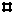 № п/пОбразовательные организацииИТОГОИТОГОИТОГО№ п/пОбразовательные организацииПлан*Факт*% явкиГородской округ АнадырьГородской округ АнадырьГородской округ АнадырьГородской округ АнадырьГородской округ Анадырь1МБОУ «СОШ  № 1 г. Анадыря»11100%2ГАОУ ЧАО «Чукотский окружной профильный лицей»44100%Итого:Итого:55100%Анадырский муниципальный районАнадырский муниципальный районАнадырский муниципальный районАнадырский муниципальный районАнадырский муниципальный район3МБОУ «ЦО с. Ваеги»66100%4МБОУ «ЦО п. Беринговский»33100%5МБОУ «ЦО с. Алькатваам»11100%Итого:Итого:1010100%Билибинский муниципальный районБилибинский муниципальный районБилибинский муниципальный районБилибинский муниципальный районБилибинский муниципальный район6МБОУ «ЦО с. Анюйск»55100%7МАОУ «СОШ № 1 города Билибино»2222100%8МБОУ «ООШ с. Островное»55100%Итого:Итого:3232100%Иультинский муниципальный районИультинский муниципальный районИультинский муниципальный районИультинский муниципальный районИультинский муниципальный район9МБОУ «СОШ п. Эгвекинот»11100%10МБОУ «ЦО с. Конергино»11100%Итого:Итого:22100%Провиденский муниципальный районПровиденский муниципальный районПровиденский муниципальный районПровиденский муниципальный районПровиденский муниципальный район11МБОУ «ООШ с. Сиреники»44100%12МБОУ «Ш-ИС(П)ОО с. Нунлигран»22100%Итого:Итого:66100%Чаунский муниципальный районЧаунский муниципальный районЧаунский муниципальный районЧаунский муниципальный районЧаунский муниципальный район13МОУ «ЦО г. Певек»1313100%14МОУ «У-ЧСОШ с. Рыткучи»1010100%Итого:Итого:2323100%Итого по ЧАО:Итого по ЧАО:7878100%Показатели участияЕРЭ2013 г.ОГЭ2014 г.ОГЭ2015 г.Количество муниципалитетов776Количество ОО231714Всего участников экзамена1976578Отметка по пятибалльной шкале«2»«3»«4»«5»Общий балл0 – 1112 – 1920 – 2627 – 32ОтметкаКоличество участниковОГЭ 2015 г.Доля  от общего кол-ва участниковОГЭ 2015 г. (в %)Средний балл по ЧАО«5»911,5 %20,0«4»3747,4 %20,0«3»2633,3 %20,0«2»67,8 %20,0Год проведения ОГЭСредний тестовый баллпо ЧАО% от числа участников ОГЭ% от числа участников ОГЭ% от числа участников ОГЭ% от числа участников ОГЭГод проведения ОГЭСредний тестовый баллпо ЧАО«5»«4»«3»«2»201318,611,234,543,610,6201419,818,535,437,09,1201520,011,547,433,37,8МуниципалитетПоказательсреднего баллаРейтинговаяпозицияГородской округ Анадырь27,41Чаунский муниципальный район20,72Иультинский муниципальный район20,53Билибинский муниципальный район20,04Провиденский муниципальный район19,85Анадырский муниципальный район14,46МуниципалитетПоказательсреднегобалла 2014 г.Показательсреднегобалла 2015 г.Результатсопоставления(в баллах)Городской округ Анадырь29,827,4- 2,4Анадырский муниципальный район18,514,4- 4,1Билибинский муниципальный район17,520,0+ 2,5Иультинский муниципальный район25,020,5- 4,5Провиденскиймуниципальный район20,319,8- 0,5Чаунский муниципальный район26,220,7- 5,5Чукотский муниципальный район16,5Не участвовал-ООПоказательсреднего баллаРейтинговая позицияГАОУ ЧАО «Чукотский окружной профильный лицей»28,01МБОУ «ЦО с. Алькатваам»26,02МБОУ «СОШ  № 1 г. Анадыря»25,03МБОУ «ЦО п. Беринговский»23,34МБОУ «ООШ с. Сиреники»22,85МБОУ «ООШ с. Островное»22,06МБОУ «ЦО с. Конергино»22,06МОУ «У-ЧСОШ с. Рыткучи»21,27МОУ «ЦО г. Певек»20,38МАОУ «СОШ города Билибино»19,99МБОУ «ЦО с. Анюйск»19,210МБОУ «СОШ п. Эгвекинот»19,011МБОУ «Ш-ИС(П)ОО с. Нунлигран»14,012МБОУ «ЦО с. Ваеги»8,013№ п/п№ п/пФИОООПоказатель тестового балла1.БуглакСофьяВладимировнаБуглакСофьяВладимировнаМОУ «ЦО г. Певек»30ЗаданиеКонтролируемые виды деятельностиМахбаллСредний %выполнения задания в отдельных    вариантах 2015 г.1Знать и понимать географические особенности природы материков и океанов, народов Земли; различия в хозяйственном освоении разных территорий и акваторий; результаты выдающихся географических открытий и путешествий163,62Знать специфику географического положения России181,83Знать и понимать особенности природы России177,94Знать и понимать природные и антропогенные причины возникновения геоэкологических проблем; меры по сохранению природы и защите людей от стихийных природных и техногенных явлений170,15Знать и понимать особенности основных отраслей хозяйства России, природно-хозяйственных зон и районов172,76Уметь приводить примеры природных ресурсов, их использования и охраны, формирования культурно-бытовых особенностей народов под влиянием среды их обитания; уметь находить в разных источниках информацию, необходимую для изучения экологических проблем176,67Уметь находить информацию, необходимую для изучения разных территорий Земли, их обеспеченности природными и человеческими ресурсами168,89Знать и понимать особенности населенияРоссии172,710Понимать географические явления и процессы в геосферах187,011Уметь анализировать информацию, необходимую для изучения разных территорий Земли181,812Знать и понимать природные и антропогенные причины возникновения геоэкологических проблем176,613Уметь выделять (узнавать) существенные признаки географических объектов и явлений174,015Знать и понимать основные термины и понятия; уметь использовать приобретенные знания и умения в практической деятельности и повседневной жизни для решения практических задач180,518Уметь определять на карте расстояния183,119Уметь определять на карте направления163,622Уметь находить в разных источниках информацию, необходимую для изучения географических объектов и явлений183,124Знать и понимать географические явления и процессы в геосферах141,6ЗаданиеКонтролируемые виды деятельностиМахбаллСредний %выполнения задания в отдельных    вариантах 2015 г.8Уметь анализировать в разных источникахинформацию, необходимую для изучения разных территорий Земли, их обеспеченности природными и человеческими ресурсами128,616Уметь использовать приобретенные знания и умения в практической деятельности и повседневной жизни для чтения карт различного содержания151,917Уметь определять на карте географическиекоординаты158,420Уметь использовать приобретенные знания и умения в практической деятельности и повседневной жизни для решения практических задач по определению качества окружающей среды своей местности, ее использованию275,325Знать и понимать особенности природы, населения, основных отраслей хозяйства, природно-хозяйственных зон и районов России; связь между географическим положением, природными условиями, ресурсами и хозяйством отдельных стран162,326Уметь использовать приобретенные знания и умения в практической деятельности и повседневной жизни для определения поясного времени189,627Уметь анализировать информацию, необходимую для изучения разных территорий Земли141,628Уметь выявлять на основе представленных в разной форме результатов измерений эмпирические зависимости155,829Понимать географические следствия движений Земли161,030Уметь выделять (узнавать) существенные признаки географических объектов и явлений142,9ЗаданиеКонтролируемый вид деятельности МахбаллСредний %выполнения задания в отдельных    вариантах 2015 г.14Уметь объяснять существенные признаки географических объектов и явлений.Знать и понимать природные и антропогенные причины возникновения геоэкологических проблем213,021Уметь использовать приобретенные знания и умения в практической деятельности и повседневной жизни для чтения карт различного содержания155,823Знать и понимать особенности основных отраслей хозяйства, природно-хозяйственных зон и районов126,0УровеньсложностизаданийПоказательсреднего % выполненияв 2014 г.Показательсреднего % выполненияв 2015 г.Результат сравненияБазовый 68,773,9+ 5,2Повышенный51,456,7+ 5,3Высокий37,431,6- 5,8